Анкета самооцінки ділової репутації кандидатаПІБ працівника, підпис*:  . /_________* Я підтверджую, що надана мною інформація повна та достовірна, та може бути використана Банком для перевірки відповідності керівників Банку вимогам, установленим законодавством України для відповідної посади.Анкета самооцінки ділової репутації кандидатаПІБ працівника, підпис*:  . /_________* Я підтверджую, що надана мною інформація повна та достовірна, та може бути використана Банком для перевірки відповідності керівників Банку вимогам, установленим законодавством України для відповідної посади.Анкета самооцінки ділової репутації кандидатаПІБ працівника, підпис*:  . /_________* Я підтверджую, що надана мною інформація повна та достовірна, та може бути використана Банком для перевірки відповідності керівників Банку вимогам, установленим законодавством України для відповідної посади.Вибрати "Так" або "Ні"Вибрати "Так" або "Ні"Вибрати "Так" або "Ні"1. Стосовно дотримання закону та публічного порядку:1. Стосовно дотримання закону та публічного порядку:1. Стосовно дотримання закону та публічного порядку:1.1.Чи маєте Ви судимість, яка не погашена або не знята в установленому законом порядку, за вчинення злочинів проти власності, злочинів у сфері господарської діяльності, злочинів у сфері службової діяльності та професійної діяльності, пов’язаної з наданням публічних послуг, незалежно від ступеня їх тяжкості, а також за вчинення інших умисних злочинів, якщо такі злочини законодавством країни, у якій здійснено засудження за вчинення відповідного злочину, віднесено до злочинів середньої тяжкості, тяжких або особливо тяжких злочинів?1.2.1.Чи діяли щодо Вас протягом останніх трьох років санкції, застосовані Україною, іноземними державами (крім держав, які здійснюють збройну агресію проти України), міждержавними об’єднаннями або міжнародними організаціями1.2.2.Чи застосовані такі санкції станом на дату підписання цієї анкети?1.3.1.Чи перебували Ви протягом останніх десяти років у переліку осіб, пов’язаних із здійсненням терористичної діяльності або щодо яких застосовано міжнародні санкції?1.3.2.Чи перебуваєте Ви в такому переліку станом на дату підписання цієї анкети?1.4.Чи позбавлено Вас права обіймати певні посади або займатися певною діяльністю згідно з вироком або іншим рішенням суду?1.5.1.Чи виникало або існувало протягом останніх трьох років суттєве порушення податкових зобов’язань, вчинене Вами?1.5.2.Чи існує таке суттєве порушення податкових зобов’язань станом на дату підписання цієї анкети?2. Стосовно виконання фінансових зобов’язань:2. Стосовно виконання фінансових зобов’язань:2. Стосовно виконання фінансових зобов’язань:2.1.Чи маєте Ви заборгованість зі сплати податків, зборів або інших обов’язкових платежів, яке не є суттєвим порушенням податкового зобов’язання?2.2.1.Чи допускали Ви порушення (невиконання або неналежне виконання) зобов’язання фінансового характеру, сума якого перевищувала 300 000 гривень (або еквівалент цієї суми в іноземній валюті), а строк порушення перевищував 30 днів поспіль, перед будь-яким банком або іншою юридичною чи фізичною особою протягом останніх трьох років?2.2.2.Чи існує таке порушення станом на дату підписання цієї анкети?3. Стосовно професійної діяльності:3. Стосовно професійної діяльності:3. Стосовно професійної діяльності:3.1.Чи траплялися протягом останніх трьох років випадки припинення Ваших повноважень (Вашого звільнення) на вимогу державного органу?3.2.Чи звільняли Вас протягом останніх п’яти років з огляду на систематичне або одноразове грубе порушення посадових обов’язків та/або правил трудового розпорядку, порушення обмежень, установлених законодавством про протидію корупції, вчинення за місцем роботи розкрадання, зловживання владою/службовим становищем або іншого правопорушення?3.3.Чи перебували Ви протягом останніх трьох років на посаді керівника банку або керівника підрозділу внутрішнього аудиту банку (або виконували обов’язки за посадою) більше, ніж шість місяців з моменту обрання (призначення), без погодження Вас Національним банком України на відповідну посаду?3.4.Чи траплялися протягом останніх трьох років випадки подання Вами недостовірної інформації Національному банку України?4. Стосовно обіймання посад або володіння істотною участю в банках або інших кредитних установах:4. Стосовно обіймання посад або володіння істотною участю в банках або інших кредитних установах:4. Стосовно обіймання посад або володіння істотною участю в банках або інших кредитних установах:4.1.Чи володіли Ви істотною участю в банку станом на будь-яку дату протягом року, що передував дню рішення про віднесення цього банку до категорії неплатоспроможних або про відкликання в банку банківської ліцензії за ініціативою Національного банку України (крім відкликання банківської ліцензії у зв’язку з нездійсненням банком жодної банківської операції протягом року з дня її отримання)?4.2.Чи перебували Ви протягом більше шести місяців на посаді керівника банку (крім заступника головного бухгалтера) або керівника підрозділу внутрішнього аудиту банку (або виконували обов’язки за посадою) протягом року, що передував даті рішення про віднесення банку до категорії неплатоспроможних або про відкликання в банку банківської ліцензії за ініціативою Національного банку України (крім відкликання банківської ліцензії у зв’язку з нездійсненням банком жодної банківської операції протягом року з дня її отримання)?4.3.Чи мали Ви можливість незалежно від обіймання посад і володіння участю в банку надавати обов’язкові вказівки або іншим чином визначати чи істотно впливати на дії цього банку станом на будь-яку дату протягом року, що передує дню рішення про віднесення банку до категорії неплатоспроможних або про відкликання у банку банківської ліцензії за ініціативою Національного банку України (крім відкликання банківської ліцензії у зв’язку з нездійсненням банком жодної банківської операції протягом року з дня її отримання)?4.4.Чи володіли Ви істотною участю в іноземному банку станом на будь-яку дату протягом року до прийняття уповноваженим органом іноземної країни рішення про визнання цього банку неплатоспроможним або про відкликання ліцензії на здійснення банківської/кредитної діяльності (крім відкликання ліцензії в разі ліквідації іноземного банку за ініціативою власників)?4.5.Чи перебували Ви протягом більше шести місяців у складі органу управління або на посаді керівника підрозділу внутрішнього аудиту/контролю іноземного банку протягом року до прийняття уповноваженим органом іноземної країни рішення про визнання цього банку неплатоспроможним або про відкликання ліцензії на здійснення банківської/кредитної діяльності (крім відкликання ліцензії в разі ліквідації іноземного банку за ініціативою власників)?4.6.Чи мали Ви можливість незалежно від обіймання посад і володіння участю надавати обов’язкові вказівки або іншим чином визначати чи істотно впливати на дії іноземного банку станом на будь-яку дату протягом року до прийняття уповноваженим органом іноземної країни рішення про визнання цього банку неплатоспроможним або про відкликання ліцензії на здійснення банківської/кредитної діяльності (крім відкликання ліцензії в разі ліквідації іноземного банку за ініціативою власників)?4.7.Чи траплялися протягом останніх трьох років випадки невиконання Вами взятих на себе особистих зобов’язань та/або гарантійних листів, наданих Національному банку України?4.8.Чи траплялися протягом останніх трьох років випадки припинення Ваших повноважень (Вашого звільнення) або переведення Вас на іншу посаду, якому передувала вимога Національного банку України щодо Вашої заміни на посаді з підстав того, що Ви не забезпечили належного виконання своїх посадових обов’язків, що призвело до порушення банком вимог банківського законодавства, виявлених під час здійснення банківського нагляду в порядку, установленому законодавством України?Область оцінки досвідуДосвід в областіДосвід на керівних посадах в областіУПРАВЛІННЯ РИЗИКАМИ (за винятком комплаєнс-ризику)РОЗДРІБНИЙ БІЗНЕСМАЛИЙ ТА СЕРЕДНІЙ БІЗНЕСМІКРО БІЗНЕСVIP КОРПОРАТИВНИЙ БІЗНЕСVIP  PRIVATE БІЗНЕCОПЕРАЦІЇ НА ФОНДОВОМУ РИНКУТРАНЗАКЦІЙНИЙ БІЗНЕСКАЗНАЧЕЙСТВОРОБОТА З ПАРТНЕРАМИ ФІНАНСОВОГО СЕКТОРУЛІЗИНГВНУТРІШНІЙ КОНТРОЛЬФІНАНСОВИЙ МОНІТОРИНГБУХГАЛТЕРСЬКИЙ ОБЛІККОМПЛАЄНСВНУТРІШНІЙ АУДИТФІНАНСИБАНКІВСЬКА БЕЗПЕКАІНФОРМАЦІЙНА БЕЗПЕКАЮРИДИЧНЕ СУПРОВОДЖЕННЯ ДІЯЛЬНОСТІ БАНКУОРГАНІЗАЦІЯ ДОКУМЕНТООБІГУДИСТАНЦІЙНЕ ОБСЛУГОВУВАННЯ КЛІЄНТІВУПРАВЛІННЯ ПЕРСОНАЛОМ ТА НАВЧАННЯ ПРАЦІВНИКІВОПЕРАЦІЙНА ПІДТРИМКАІНФОРМАЦІЙНІ ТЕХНОЛОГІЇМАТЕРІАЛЬНО-ТЕХНІЧНЕ ЗАБЕЗПЕЧЕННЯ ТА РОЗВИТОКОХОРОНА ПРАЦІРОБОТА З ПРОБЛЕМНИМИ АКТИВАМИМАРКЕТИНГКОРПОРАТИВНЕ УПРАВЛІННЯ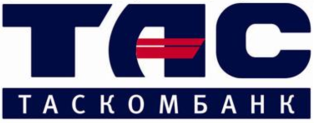 